LLISTAT LLIBRES DE TEXT 2n d’ESO - CURS 2023-24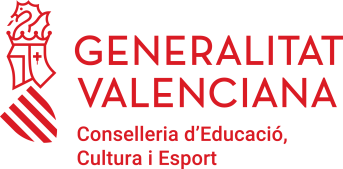 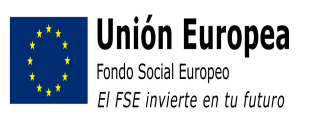 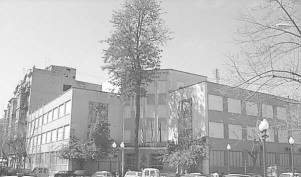 IES SAN VICENTE FERRER DE VALÈNCIAC/ Almirante Cadarso, 2246005 VALENCIATlf : 961206175 - Fax : 96120617646012902@edu.gva.esmestreacasa/web/iessanvicenteferrerCursoMateriaTítulo LibroEditorialISBN¿Entra en Banco de Libros?2n ESOValencià. Llengua i LiteraturaValencià: llengua i literatura 2ANAYA978-84-143-2463-9SÍ2n ESOLengua Castellana y LiteraturaComunidad en Red, edición combinada VICENS VIVES978-84-682-9313-4SÍ2n ESOInglésStudents book.BURLINGTON978-99-253-0462-2SÍ2n ESOInglésWorkbookBURLINGTON978-99-253-0463-9NO2n ESOGeografía e HistoriaGeografïa e Historia 2 Valencia Comunidad en RedVICENS VIVES978-84-682-9371-4SÍ2n ESOEducación FísicaSense llibreSense llibreSense llibreSense llibre2n ESOMatemáticasMatemàtiques 2 ESOCASALS978-84-218-7375-5SÍ2n ESOFísica y QuímicaFísica i Química 2 ESOVICENS VIVES978-84-682-9538-1SÍ2n ESOEd Plástica y Visual y AudiovisPlástica y Visual I ESOCASALS978-84-218-7395-3SÍ2n ESOMúsicaMúsica Clau B 2n ESOMc GrawHill978-84-486-3836-8SÏ2n ESOTecnología y DigitalizaciónSense llibreSense llibreSense llibreSense llibre2n ESOReligiónSense llibreSense llibreSense llibreSense llibre2n ESOAtención EducativaSense llibreSense llibreSense llibreSense llibre2n ESOProyecto InterdisciplinarSense llibreSense llibreSense llibreSense llibre2n ESOFrancésTransit 2. Livre de l’élève 2SANTILLANA978-84-904-9450-9SÍ2n ESOFrancésCahier d’activités 2SANTILLANA978-84-904-9451-6NO2n ESOItalianoSense llibreSense llibreSense llibreSense llibre2n ESOProgramación, IA y robóticaSense llibreSense llibreSense llibreSense llibre